„Genießen statt niesen“ – mit LINDA befreit in den Frühling startenAllergie und Heuschnupfen: Betroffene werden in LINDA Apotheken gut beratenKöln, 29.02.2024 – Endlich wieder durchatmen – darauf freuen sich Frühlingsliebhaber und -liebhaberinnen. Doch nicht alle können die frische Frühlingsluft genießen. Heuschnupfen hält viele Betroffene davon ab, Zeit im Freien zu verbringen. LINDA Apotheken starten am Freitag (1. März) unter dem Motto „Genießen statt niesen“ die Beratungswochen zum Thema Allergie mit vielen Aktionen und Überraschungen für ihre Kundschaft. Dabei immer im Fokus: die gezielte Beratung vor Ort.Der Frühling klopft an die Tür und mit ihm die ersten warmen Tage. Endlich wieder raus an die frische Luft und die bunten Blumen und Knospen bewundern. Doch nicht für alle Menschen ist die Frühlingsluft zum freien Durchatmen geeignet. Bei rund 15 Prozent der Erwachsenen wird hierzulande laut Allergieinformationsdienst im Laufe ihres Lebens eine Pollenallergie diagnostiziert. Damit ist der Heuschnupfen die häufigste Allergie in Deutschland.Bereits ab Februar startet mit Frühblühern wie Erle und Hasel die Allergiesaison. Somit findet in der Regel ein nahtloser Übergang aus der Erkältungszeit statt. Wichtig ist es, zwischen Erkältungs- und Allergiesymptomen zu unterscheiden. Schnelle und kompetente Hilfe gibt es für Betroffene in ihrer nächstgelegenen Vor-Ort-Apotheke. Unter linda.de lassen sich deutschlandweit kompetente und gut aufgestellte LINDA Apotheken finden.„Allergiker und Allergikerinnen können bei Heuschnupfen bis zu einem gewissen Grad vorsorgen“, erklärt LINDA Apotheker und Inhaber der Kölner Paradies Apotheke Dirk Vongehr. „Vor dem Schlafengehen zu duschen, die Kleidung regelmäßig zu wechseln oder ein Pollenfilter vor dem Fenster kann sehr gut helfen.“ Wirken diese Tricks jedoch auch nicht mehr, hat der Apotheker passende Hilfs- und Arzneimittel, wie etwa eine Nasendusche, Augenpflege oder Heuschnupfenmittel im Angebot. > Heuschnupfen und Allergie: LINDA Apotheken bieten professionelle BeratungLINDA Apotheken deutschlandweit sind im Rahmen ihrer Beratungswochen unter dem Motto „Genießen statt niesen“ für die Saison gut vorbereitet. Mit zehn passenden Aktionsprodukten unterstützen sie ihre Kundinnen und Kunden durch viel Einsatz und hohe Expertise. Der Fokus liegt dabei klar auf einer ausgewogenen und persönlichen Beratung.Zusätzlich bieten sie einen Rabatt-Coupon in Höhe von 15 Prozent, einen 5fach PAYBACK Punkte Coupon sowie ein großes Gewinnspiel. Zu gewinnen gibt es zweimal einen Gutschein von Reiseland im Wert von je 4.000 Euro für einen Wunsch-urlaub. Alle Informationen zu dem Gewinnspiel sowie zu den Beratungswochen sind unter linda.de zu finden.> ZU LINDA APOTHEKEN/LINDADas Prinzip ist einfach: Selbstständige Apotheker:innen haben sich in einer Kooperationsgemeinschaft unter der Dachmarke LINDA Apotheken zusammengeschlossen, um gemeinsam stark am Markt zu agieren. LINDA ist die deutschlandweit bekannteste Premium-Apothekendachmarke und Marktführerin in ihrem Segment1. Das HANDELSBLATT vergab im Ranking »Deutschlands Beste Händler 2022« in der Kategorie Apothekenkooperationen den 1. Platz an die LINDA Apotheken2. Kundinnen und Kunden schätzen die herausragende Qualität3 und Top-Beratung4 der LINDA Apotheken. Auch für die Zukunft ist die Kooperation perfekt aufgestellt5. Das beweist beispielsweise die breit aufgestellte digitale Ausrichtung6 durch unter anderem eine kund:innennahe aufgestellte App7. Insgesamt wurden LINDA Apotheken im Jahr 2023 als „Deutschlands beste Apotheken“ ausgezeichnet8. Eigentümerin der Dachmarke LINDA Apotheken ist die LINDA AG, die sich dafür einsetzt, dass sich die selbstständigen inhaber:innengeführten Apotheken zukunftsorientiert positionieren und ihre Eigenständigkeit und Unabhängigkeit bewahren. Sitz der LINDA AG ist Köln.1Auszeichnung zur »Marke des Jahrhunderts« in der Produktgattung Apotheke, Markenpreis des Verlags Deutsche Standards Editionen GmbH, 2022; 2Platz 1 bei der Studie »Deutschlands Beste Händler 2022« in der Kategorie Apothekenkooperationen, Service Value GmbH und HANDELSBLATT, 2022; 3Auszeichnung in der Studie »Qualitäts-Champion 2023« in der Kategorie Spezialhändler, SZ-Institut in Zusammenarbeit mit YouGov; 2023 4Platz 1 in der Studie »Beste Kundenberatung 2023« in der Kategorie Apotheken-Kooperationen, HANDELSBLATT, 2023; 5Auszeichnung mit dem Siegel »Beste Zukunftschancen« in der Coop Study 2023, Die erfolgreiche Apotheke, 2023; 6Goldmedaillenrang in der Studie Digital-Champion 2023 in der Branche Apotheken-Kooperationen, Service Value und DIE WELT, 2023; 7Auszeichnung mit dem »DtGV-App-Award 2023« in der Kategorie Apotheken-Kooperationen, DtGV (Deutsche Gesellschaft für Verbraucherstudien, 2023; 8Auszeichnung mit dem Deutschlandtest-Siegel »Deutschlands Beste Apotheken«, Service Value, 2023.> KONTAKTLINDA AG 				t 0 22 36. 8 48 78 - 53Emil-Hoffmann-Straße 1a			e presse@linda-ag.de50996 Köln				> linda.de	 					> facebook.com/LINDA.Apotheken					> app.linda.de> BILDMATERIAL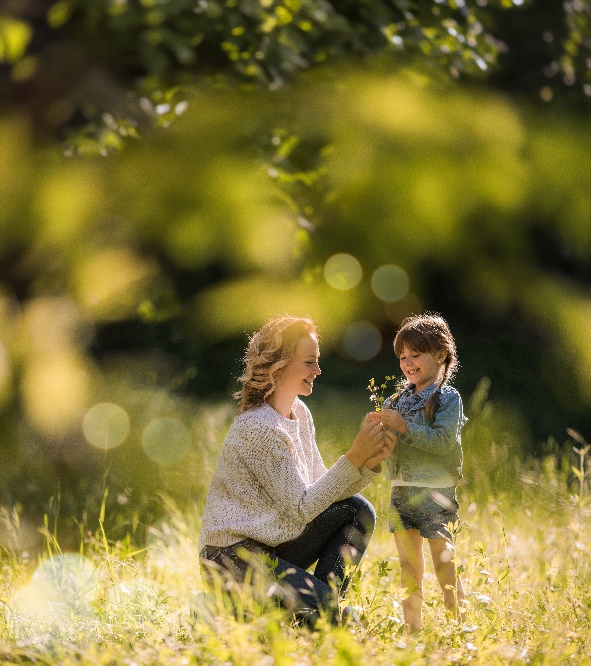 Bildunterschrift:
Genießen statt niesen: Mutter und Tochter genießen die Zeit im Freien.			Quelle: LINDA Apotheken/LINDA AG		